Р А С П О Р Я Ж Е Н И Еот 16.12.2022   № 2807-рг. МайкопО проведении новогодней ярмарки В соответствии с Федеральным законом от 06.10.2003 № 131-ФЗ                 «Об общих принципах организации местного самоуправления в Российской Федерации», постановлением Кабинета Министров Республики Адыгея от 22.12.2010 № 256 «О Порядке организации ярмарок на территории Республики Адыгея и требованиях к организации продажи товаров на ярмарках», распоряжением Администрации муниципального образования «Город Майкоп» от 08.12.2022 № 2751-р «О подготовке и проведении мероприятий, посвященных празднованию Нового 2023 года»:1. Организовать и провести на территории муниципального образования «Город Майкоп» новогоднюю ярмарку (далее - ярмарка) с 24.12.2022 по 13.01.2023 с 10:00 до 22:00.1.1. Местом проведения ярмарки определить: г. Майкоп, пл. Ленина;1.2. Площадь торгового места, предоставляемая каждому участнику ярмарки, составляет не более 6 кв. метров.2. Управлению развития предпринимательства и потребительского рынка Администрации муниципального образования «Город Майкоп» (А.К. Паранук) выдавать пропуски на ярмарку, вести реестр участников ярмарки, проводить разъяснительные беседы по соблюдению памятки для участников ярмарки.3. Управлению жилищно-коммунального хозяйства и благоустройства Администрации муниципального образования «Город Майкоп» (О.С. Алтухова) обеспечить размещение на территории ярмарки 
1-го биотуалета, подключение к электричеству ярмарочных домиков, проводить санитарную уборку территории ярмарки после её окончания. 4. Участникам ярмарки предъявлять по требованию организатора ярмарки пропуск на ярмарку. 5. Рекомендовать: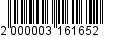 5.1. Отделу МВД России по г. Майкопу (С.И. Логинов) принять меры по обеспечению соблюдения общественного порядка в месте проведения ярмарки, оказывать содействие в пресечении несанкционированной торговли и направлять соответствующие административные материалы в Администрацию муниципального образования «Город Майкоп» для составления протоколов об административных правонарушениях.5.2. ГБУ РА «Адыгейская республиканская станция по борьбе с болезнями животных» (Б.Р. Конов) организовать ветеринарно-санитарный контроль реализуемой на ярмарке продукции.6. Контроль за выполнением настоящего распоряжения возложить на руководителя Управления развития предпринимательства и потребительского рынка Администрации муниципального образования «Город Майкоп» А.К. Паранука.7. Опубликовать настоящее распоряжение в газете «Майкопские новости» и разместить на официальном сайте Администрации муниципального образования «Город Майкоп».8. Распоряжение «О проведении новогодней ярмарки» вступает в силу со дня его официального опубликования.Глава муниципального образования «Город Майкоп»                                                                      Г.А. МитрофановАдминистрация муниципального образования «Город Майкоп»Республики Адыгея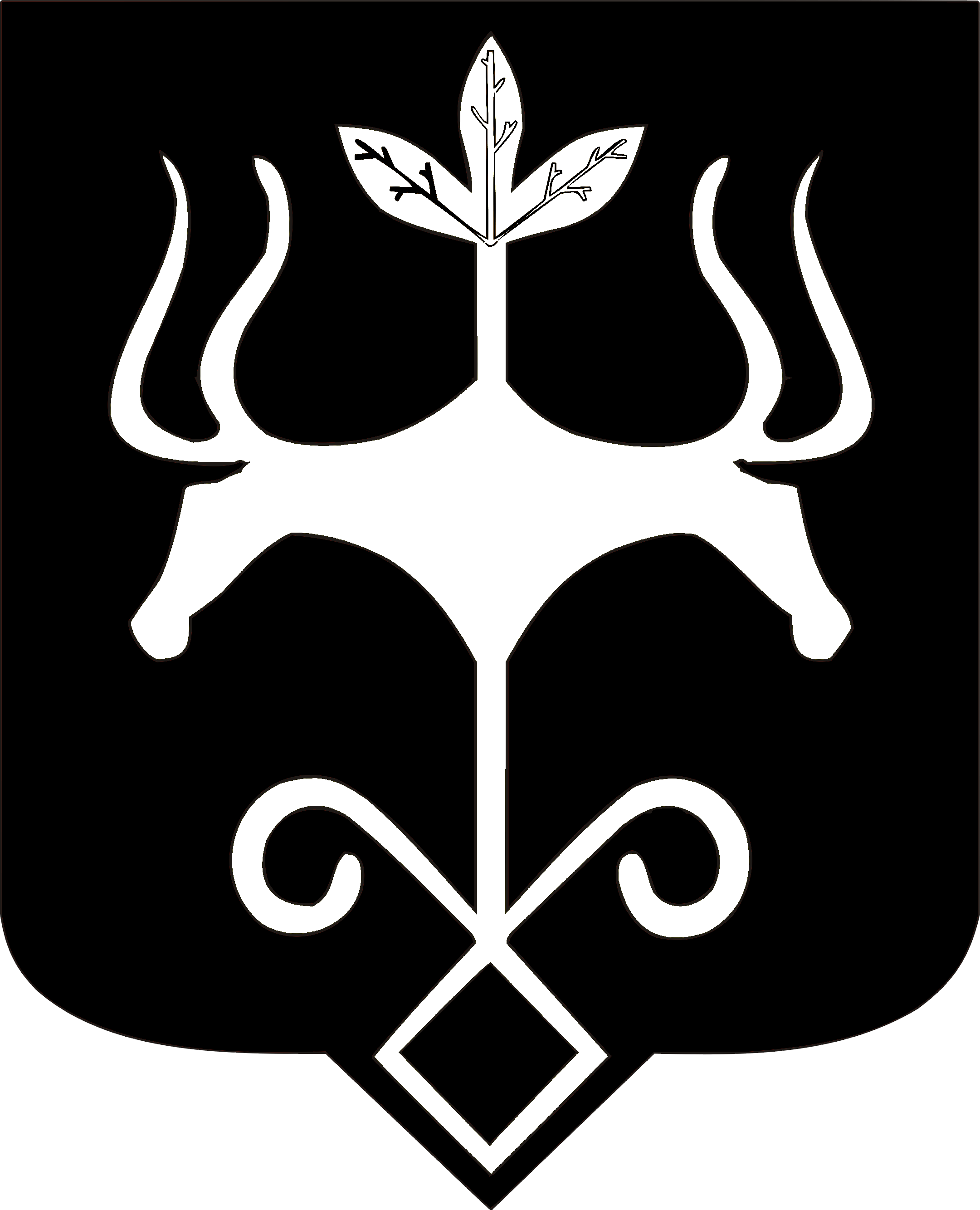 Адыгэ Республикэммуниципальнэ образованиеу«Къалэу Мыекъуапэ» и Администрацие